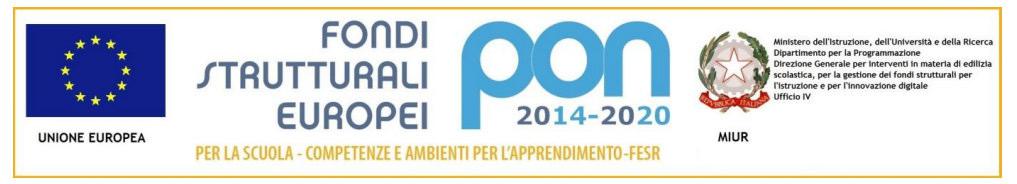 Istituto di Istruzione Superiore “Giovanni Falcone”Viale dell’Europa Unita, 13 – 80078 Pozzuoli (Na) - Tel. 081.8665200   Fax 081.8046382   Via Domiziana, 150 – 80078 Licola di Pozzuoli (Na)- Tel. 081.8678156   e-mail: nais06200c@istruzione.it  - Codice Fiscale: 96024780635ALLEGATO 1 CUP B88H19005670001Istanza di partecipazionealla selezione per le attività di Tutor – Valutatore – Supporto operativo inerenti al progetto FSE PON - Obiettivo specifico 10.2. – Miglioramento delle competenze chiave degli allievi - Azione 10.2.2 Azioni di integrazione e potenziamento delle aree disciplinari di base con particolare riferimento al I e al II ciclo – Sottoazione 10.2.2A Competenze di base (Codice Identificativo Progetto: 10.2.2A-FSEPON-CA-2019-136; Titolo: Competenze e Talenti).Il/La sottoscritto/a ______________________________________, nato/a a __________________ (_____) il ________________, e residente in via ___________________________________________, n.________, Comune di _________________ (_____), c.a.p. ______, telefono ___________ C.F ___________________, chiededi poter partecipare alla selezione per il conferimento dell’incarico di Valutatore Supporto operativo Tutor                         per il/i modulo/i Le forme della parola Conta chi pensa Teoremi e logica Strumenti e numeri Cibo e futuro English Communication Inglese-futuro Objectif Français Aprender el españolA tal fine allega alla presente: Allegato 2 - Curriculum vitae in formato europeo aggiornato e firmato __________________________________                                                        __________________________________(luogo e data)                                                                                                                          (firma)